ACTIVITES  RS – MERCREDI 2 DECEMBRE 2020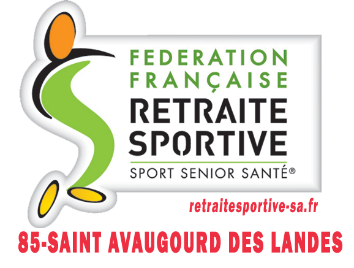 SCIENCES - ExercicesQUIZ SUR LES ANIMAUXRetrouvez les animaux qui correspondent aux définitions1 – Quel reptile sans pattes a la langue fourchue ? (7 lettres)2 – Quel rongeur utilise ses dents de devant pour abattre les arbres ? (6 lettres)3 – Quel mammifère marin était autrefois chassé pour son ivoire ? (5 lettres)4 – Quel mammifère marin est le plus gros animal connu ? (2 mots, en tout 12      lettres)5 – Quel animal marin féroce peut avoir jusqu'à 24000 nouvelles dents au cours      de sa vie ? (6 lettres)6 – Quel est le mammifère terrestre qui a les plus grosses molaires ? (8 lettres)7 – Quel est le plus rapide des animaux terrestres ? (7 lettres)8 – Quel rapace pond dans une aire ? (5 lettres)9 – Quel est l'animal dont la viande est la plus consommée au monde ? (4 lettres)10 – Quel est le plus petit mammifère du monde? (2 mots, en tout 18 lettres)Maintenant, 10 réponses pour 10 questions concernant les « animaux étranges »l'axolotl, l'aye-aye, le basilic, le diodon, le limule, la matamata, le nasique,l'orycterope, le phalanger volant, la phyllie.1 – Le ___________ est un mammifère marsupial planant d'arbre en arbre.2 – Le ___________ est un cousin des scorpions qui n'a pratiquement pas évolué      depuis 500 millions d'années.3 – Le __________ est un poisson à ne pas mettre en boule.....4 – L' ___________ possède un groin comme le porc et des oreilles d'âne.5 – L'_ ___________ est un primate possédant un majeur long, fin et griffu.6 – Le ___________ nous étonne par son énorme nez.7 – La ___________ est une tortue d'eau douce.8 – L' __________ reste un têtard toute sa vie.9 – La ___________ est un insecte ressemblant à une feuille.10 – Le ___________ est un lézard capable de courir sur l'eau.